MUNICIPALITÉ DE SAINT-CLAUDEAux contribuables de la susdite municipalitéAVIS PUBLICDérogation mineureEST PAR LES PRÉSENTES DONNÉPar la soussignée, France Lavertu, directrice générale, greffière-trésorière, de la susdite municipalité, qu’il y aura séance ordinaire du conseil, le 07 février 2022 à 20h au 295 route de l’Église (selon les mesures sanitaires en vigueur au moment), où une demande de dérogation mineure « 2021-12-0001 » telle que présentée ci-dessous :Nature et effets de la demande de la dérogation mineure :La superficie maximale est de 75m, alors que le garage privé détaché fait 107.1m.De plus, le garage représente 111% de la superficie de la maison, alors que le maximum prévu est de 80%.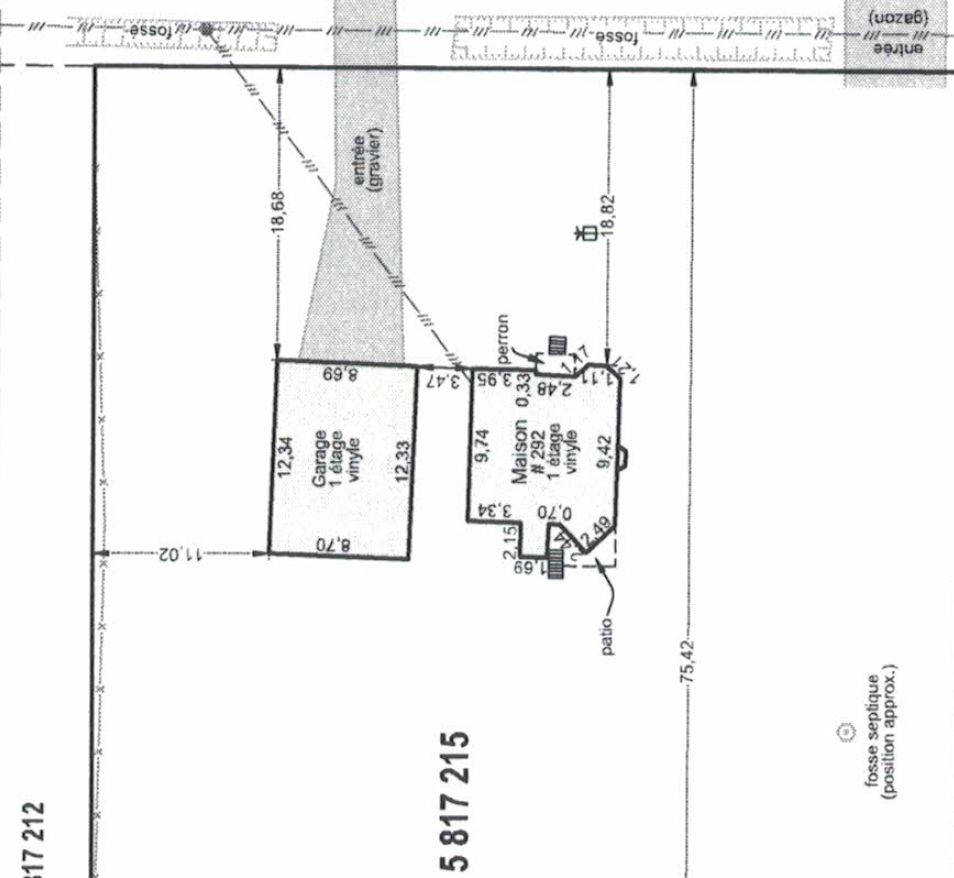 Adresse du site concerné :292, 8e rang, Saint-Claude   lot 5 817 215   zone : AFD-8Plan : Tout intéressé peut se faire entendre au :295 route de l’ÉgliseSaint-Claude, QCJ0B 2N0Oudirectrice@st-claude.caDONNÉ à Saint-Claude, ce 11 janvier 2022Signé _______________________________							France Lavertu             Directrice générale, sec très. g.m.aCERTIFICAT DE PUBLICATION	Je soussigné	France Lavertu	, directrice générale et greffière-trésorière,  résidant à Saint-Claude certifie sous mon serment d’office que j’ai publié le présent avis en en affichant une copie à chacun des endroits suivants, savoir : Bureau,  bibliothèque, bureau de poste et dans l’info-municipal de janvier 2022.EN FOI DE QUOI, je donne ce certificat, ce 11 janvier 2022							          			______________________________							Directrice générale et sec-très.